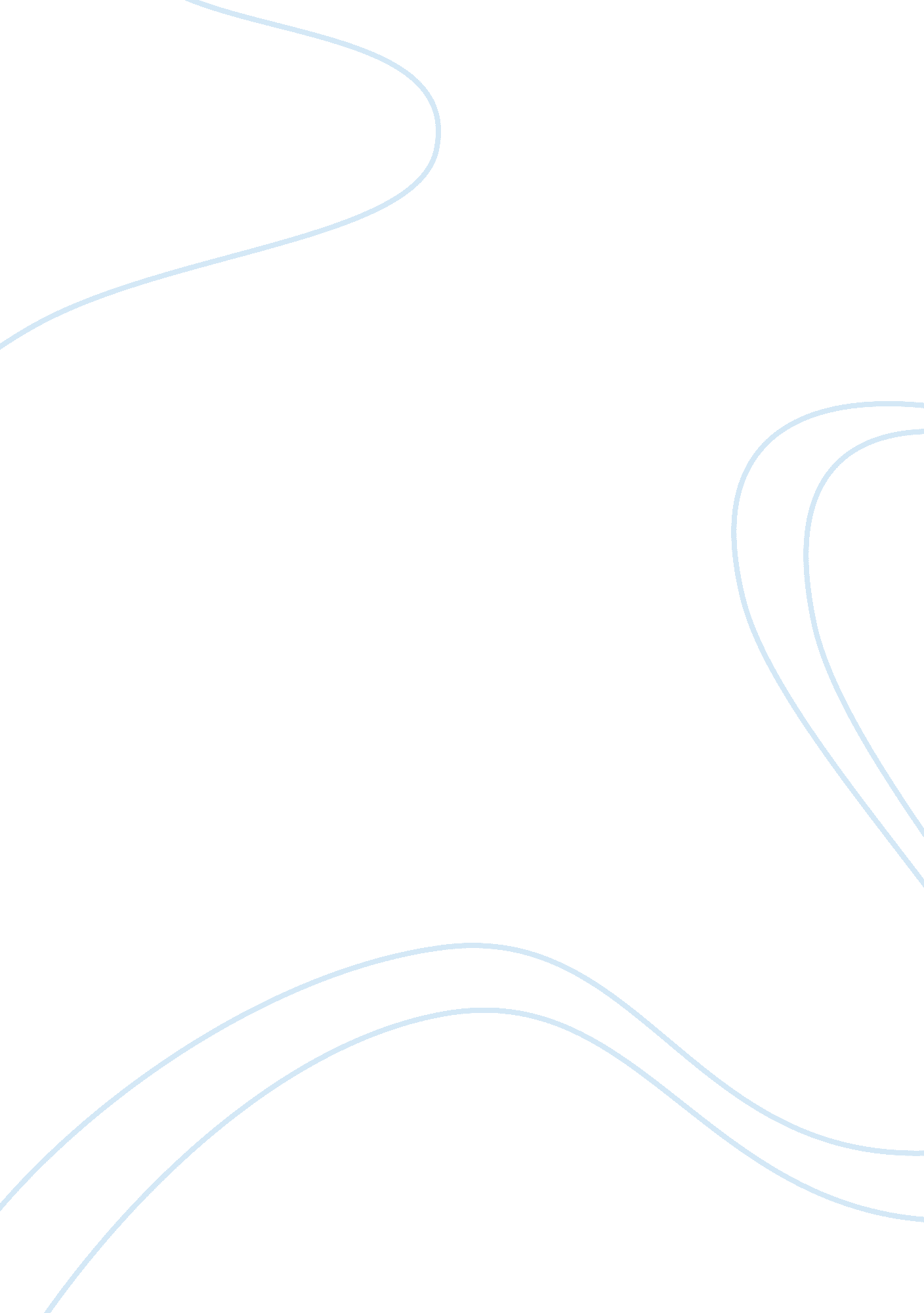 My personal life ambition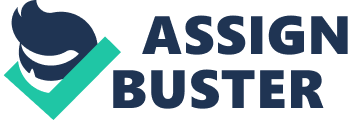 My Ambitions in Life I am a fifteen year old male who is a freshman in high school. I obtain good grades in all of my es. I am also theoutdoor type of person. I participate in sports in and outside of school. I enjoy hunting, fishing, and camping. 
At this moment I am at the end of my Eagle Scout rank within the Boys Scouts organization. The Boys Scouts organization has helped me with: leadership skills; organizational skills; proactive skills; survival skills, solving problems skills, and communications skills. This has given me an opportunity to work in many facets in my life. It has developed my skills in communicating with others and seeing life with another perspective. 
I am an ambitious person who wants to excel in life. I am an adventurous person that likes to experiment in a cautious way. I have great working ethics and a great sense of humor. 
At this moment in my life, I will start preparing myself to enter college. I will meet regularly with the school counselor and take tests to define my interest and find out what my career interests would be to be successful, take the tests required for university admission, and develop an essay of this sort of why I want to enter college. 
After graduating high school, I want to attend college and major in Business Administration. My interest in Business Administration will be geared towards enhancing national and international transactions. 
I want to work in a managerial position where I will be able to make decisions, work in a diversity type of setting, apply what I learn from experts in the field, and put into practice the strategies that I learn by studying case studies in college. 
Due to the fact that I am an athlete, I have been taught how to visualize winning strategies and to be a winner. I, therefore, visualize being a winner in life and in my future business transactions. 
I want to travel to be exposed to other cultures and understand their culture, history, traditions, learn another language, and learn how they make successful business transactions. 
After obtaining this goal, I want to find a partner for life and have children, if we are able to. I have the strength to obtain these desires and be successful in my ambitions in life. 